Dragi učenci, še enkrat vas opominjam, da mi pošljete domačo nalogo, v kolikor je še niste! Danes boste nadaljevali z delom in rešili od 6. do vključno 13. naloge na straneh 8 in 9. Rdeč okvirček prepišite v zvezke. Naslov dajte 'Opis naravnega pojava'. Rešitve rdečega okvirčka pa so: vzroki, razlaga, razlagamo, sedanjiku.Lepo vas pozdravljam in vse dobro!Učiteljica UršaRešitve2. O podoru.Iz 1. odstavka sem izvedel, kaj je podor in kaj se obnjem dogaja.Iz 2. odstavka sem izvedel, kaj so vzroki za nastanekpodora.Iz 3. odstavka sem izvedel, katera mehanska procesasta vzrok za nastanek razpok v kamnini.Iz 4. odstavka sem izvedel, kateri kemijski proces jevzrok za nastanek razpokv kamnini.Iz 5. odstavka sem izvedel, kaj so posledice podorov.3. Eden od načinov preoblikovanja zemeljske površine.Podre se del kamnite gorske stene in se pri temzdrobi ter kot plaz zdrvi v dolino.Zaradi razpok v kamnini.Zaradi mehanskih in kemijskih procesov.Potres in zmrzovanje vode v že razpokani kamnini.Spomladi.Ker mraz popusti in se led v gorah stali.Ob potresu.Ker povzroči premike v kamnini.Korozija.NEKorozija je kemijski proces.Manjši.Katastrofo.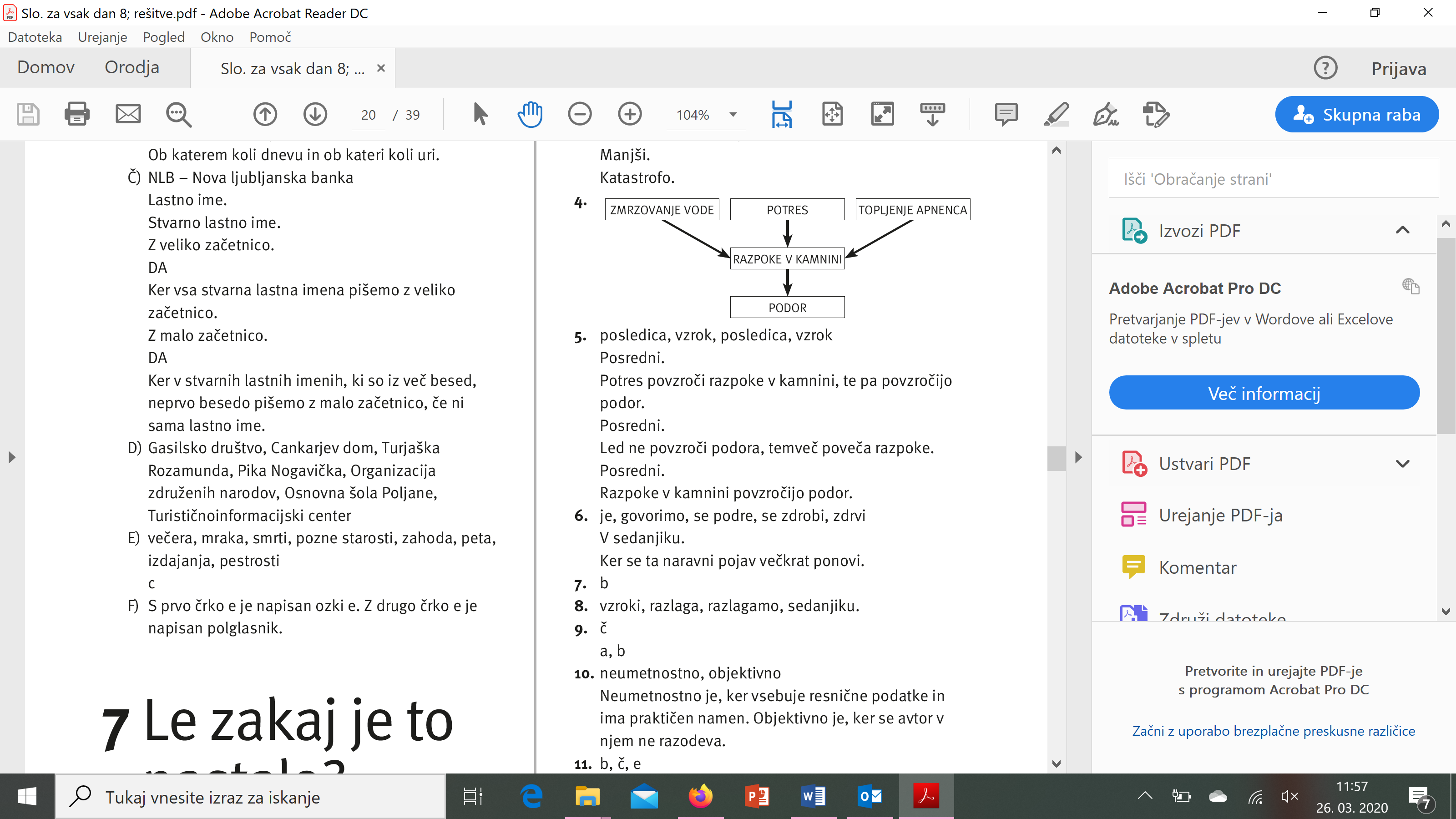 